Dzień III: Jestem przyjacielem przyrody.Karta pracy, cz. 4, s.  7.Popatrz uważnie na obrazki. Powiedz, co jest dobre dla Ziemi, a co jej szkodzi. Ramki obrazków przedstawiających dobre zachowanie pokoloruj na zielono, a ramki obrazków przedstawiających złe zachowanie na czerwono. „Kolorowe nakrętki” – ćwiczenia klasyfikacyjne – doskonalenie umiejętności segregowania według podanych cech wielkości i koloru.  Rozwijanie wyobraźni i orientacji przestrzennej. Potrzebne przedmioty: plastikowe nakrętki w różnych kolorach i różnej wielkości, podkładki, pojemniki, napisy: czerwony, żółty, biały, niebieski, małe, dużeSegregowanie według koloru.Rodzic ustawia 4 pojemniki z napisami: czerwony, żółty, biały, niebieski. Dziecko wkłada nakrętki do odpowiednich pojemników.Liczenie i porównywanie liczebności zbiorów.Dziecko liczy ile nakrętek znajduje się w poszczególnych pojemnikach. Pod każdym z nich umieszczają odpowiednią cyfrę. Porównuje liczebność zbiorów.Segregowanie według wielkościDziecko wkłada nakrętki do pojemników z napisami: małe, duże. Liczy nakrętki w obu pojemnikach, umieszczają odpowiednią cyfrę pod każdym z nich i porównują liczebność zbiorów.„Zgadnij jaką nakrętkę mam” – zabawa w parach. Siadamy po obu stronach dywanika. Na dywaniku leżą nakrętki w różnych kolorach i różnej wielkości. Jedna osoba zamyka oczy, a w tym czasie druga ukrywa w dłoniach jedną z nakrętek. Zadając pytania dotyczące koloru i wielkości należy odgadnąć jaka nakrętka została ukryta. Osoba, która schowała nakrętkę, na pytania odpowiada „tak” lub „nie”.Kompozycja z nakrętek. Dziecko układa z nakrętek dowolne kompozycje. „Gdzie leży nakrętka” – zabawa ćwicząca orientację przestrzenną. Dziecko wybiera jedną nakrętkę i kładzie nakrętkę z prawej strony, z lewej strony, przed sobą, za sobą – zgodnie z instrukcją.Piosenka „Ziemia, wyspa zielona”zapoznanie ze słowami i melodią piosenkihttps://www.youtube.com/watch?v=_SKe11ntnGc1.Nie warto mieszkać na Marsie, Nie warto mieszkać na Wenus. Na Ziemi jest życie ciekawsze, Powtarzam to każdemu. Ref. Bo Ziemia to wyspa , to wyspa zielona, Wśród innych dalekich planet. To dom jest dla ludzi, dla ludzi i zwierząt, Więc musi być bardzo zadbany. 2.Chcę poznać życie delfinów I wiedzieć co piszczy w trawie. Zachwycać się lotem motyla I z kotem móc się bawić. Ref. Bo Ziemia to wyspa , to wyspa zielona, Wśród innych dalekich planet. To dom jest dla ludzi, dla ludzi i zwierząt, Więc musi być bardzo zadbany. 3.Posadźmy kwiatów tysiące. Posadźmy krzewy i drzewa, Niech z nieba uśmiecha się słońce, Pozwólmy ptakom śpiewać. Ref. Bo Ziemia to wyspa , to wyspa zielona, Wśród innych dalekich planet. To dom jest dla ludzi, dla ludzi i zwierząt, Więc musi być bardzo zadbany. Rozmowa na temat piosenki.- Gdzie warto mieszkać?- dla kogo Ziemia jest domem?- Co musimy posadzić?- z ilu zwrotek składa się piosenka?- Czy piosenka jest wesoła czy smutna?- Czy piosenka jest szybka czy wolna?Rodzic śpiewa zwrotki piosenki, a dziecko śpiewa refren.Życzymy Wam owocnej nauki i zabawy									Pani Renia i Pani MartaZadanie dla chętnych dzieci: DBAM O ŚRODOWISKO  - GRA PLANSZOWADo gry potrzebna jest kostka i pionki. Startujemy z zielonego pola. poruszamy się o tyle pól, ile wskaże kostka. wygrywa ten gracz, który jako pierwszy dotrze na metę. WYRZUCIŁEŚ DO KOSZA ELEKTROŚMIECI.  COFASZ SIĘ 5 PÓL.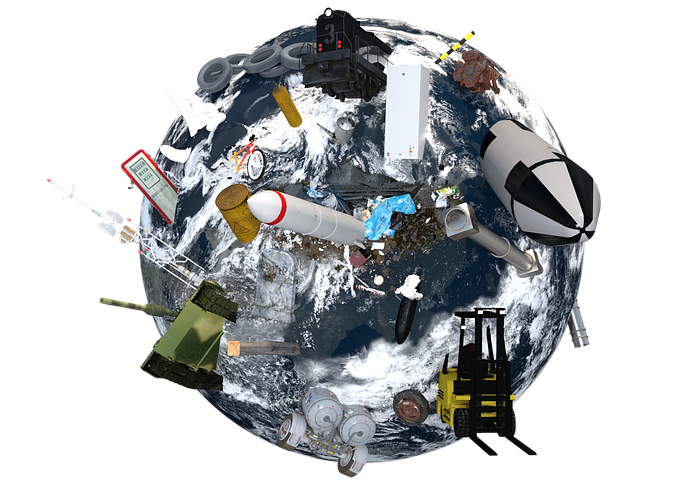 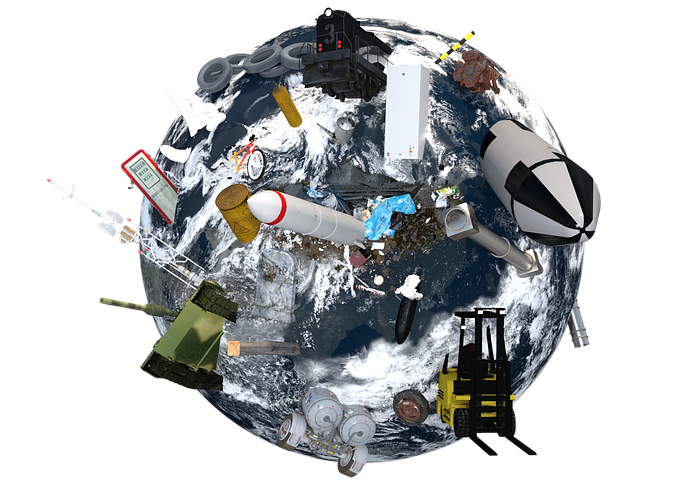                              ROBIĄC ZAKUPY PAMIĘTAŁEŚ O 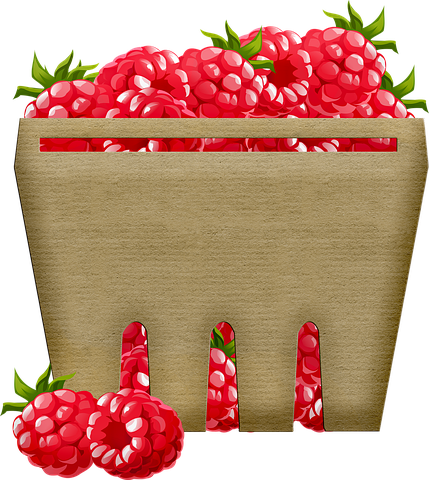 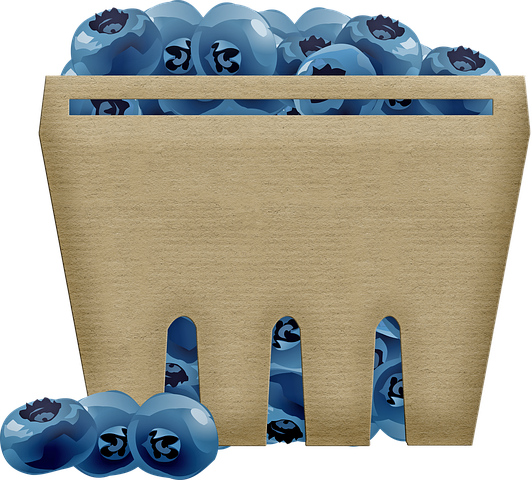 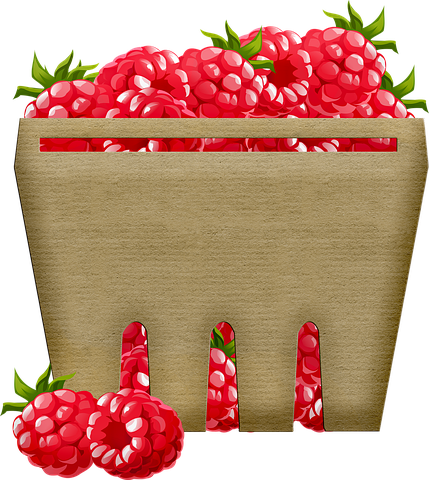 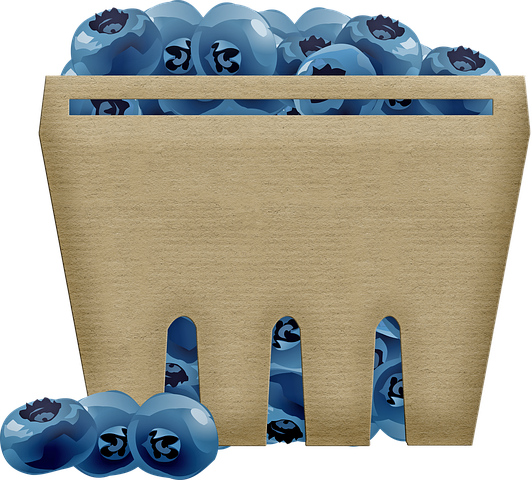 EKOLOGICZNYCH OPAKOWANIACH. PRZESUWASZ SIĘ O 2 POLA DO PRZODU.  WYRZUCAJĄC ŚMIECI PAMIĘTAŁEŚ O ICH SEGREGACJI. PRZESUWASZ SIĘ 3 POLA DO PRZODU.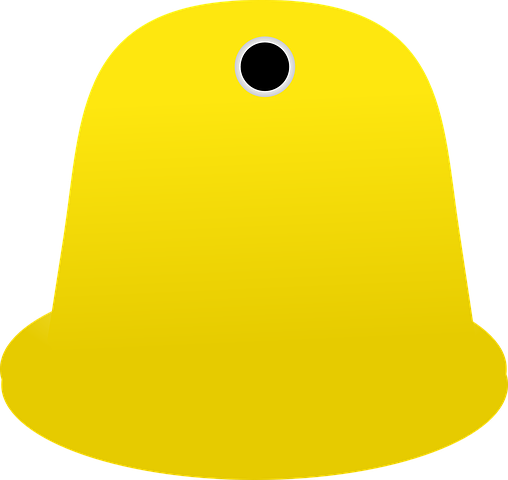 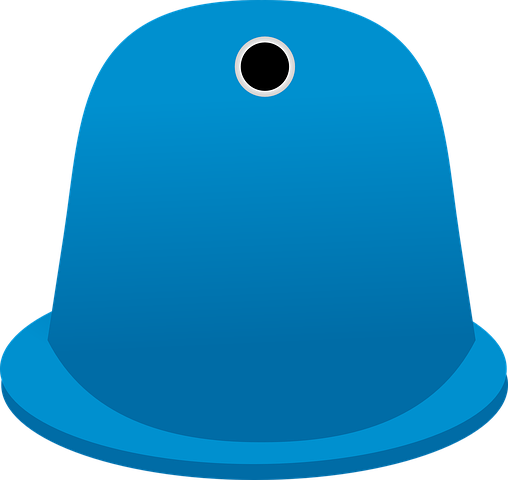 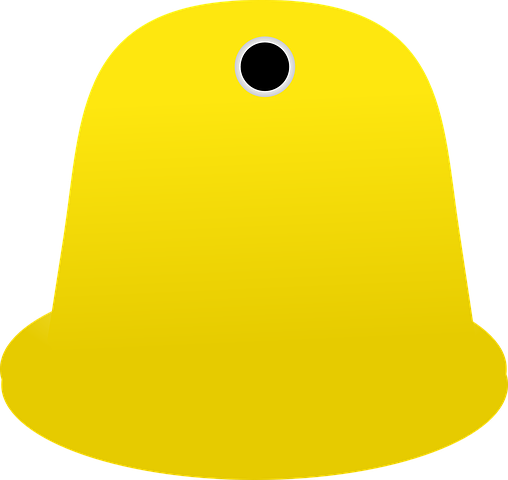 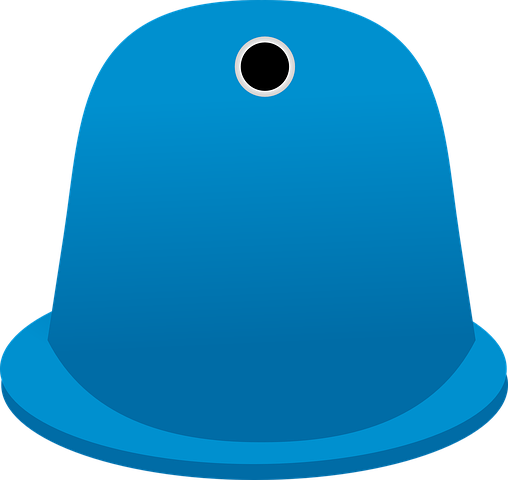 NIE ZAKRĘCIŁEŚ WODY PO UMYCIU RĄK. 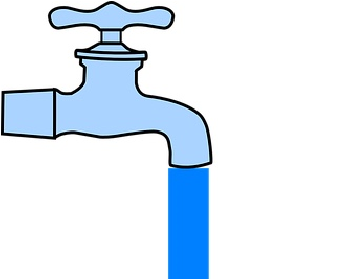 	 	TRACISZ JEDNĄ KOLEJKĘ.                                             NAWET KRÓTKIE ODCINKI DROGI 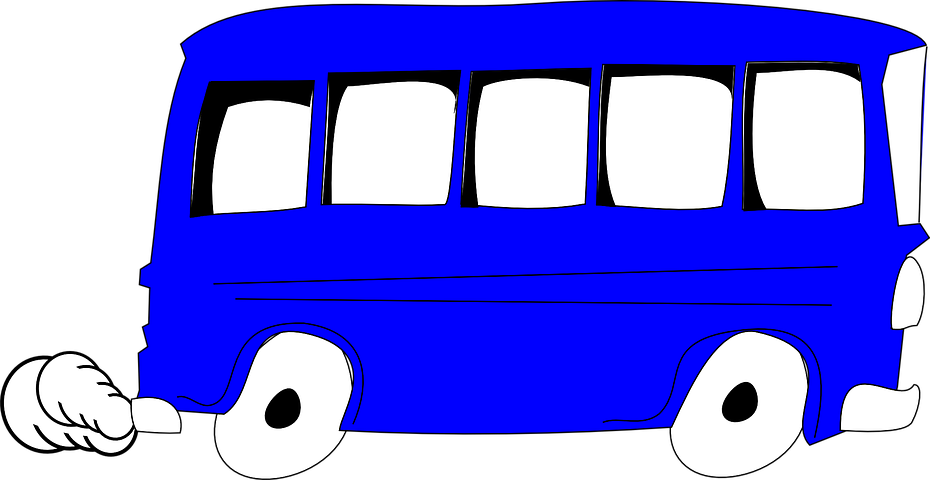 POKONUJESZ ZAWSZE SAMOCHODEM.                                                 COFASZ SIĘ 2 POLA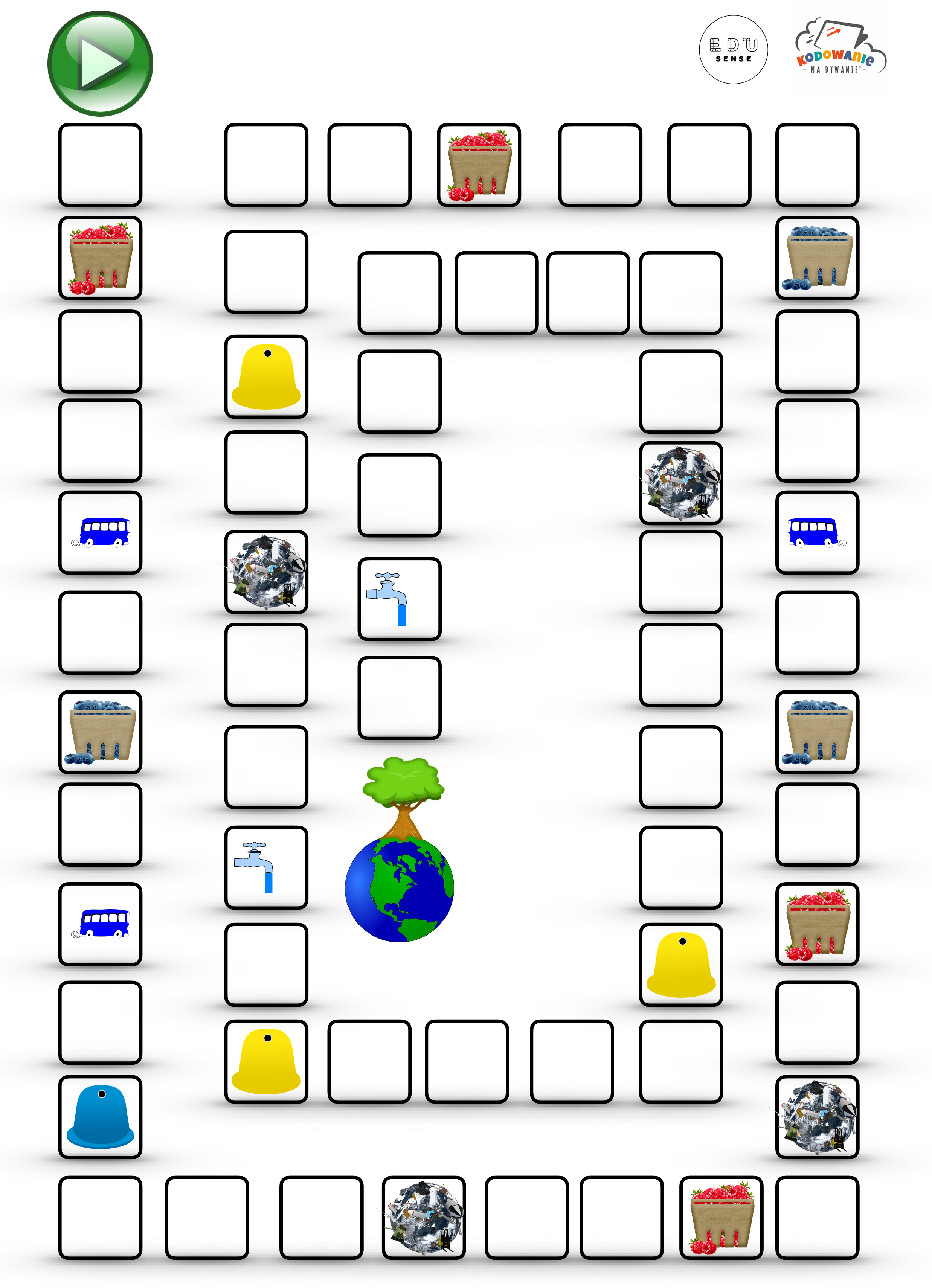 